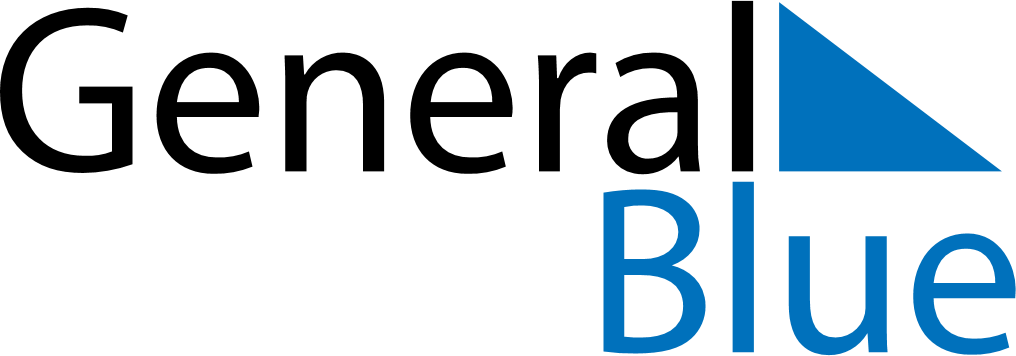 October 2024October 2024October 2024October 2024October 2024October 2024Deloraine, Tasmania, AustraliaDeloraine, Tasmania, AustraliaDeloraine, Tasmania, AustraliaDeloraine, Tasmania, AustraliaDeloraine, Tasmania, AustraliaDeloraine, Tasmania, AustraliaSunday Monday Tuesday Wednesday Thursday Friday Saturday 1 2 3 4 5 Sunrise: 5:46 AM Sunset: 6:19 PM Daylight: 12 hours and 32 minutes. Sunrise: 5:45 AM Sunset: 6:20 PM Daylight: 12 hours and 35 minutes. Sunrise: 5:43 AM Sunset: 6:21 PM Daylight: 12 hours and 37 minutes. Sunrise: 5:41 AM Sunset: 6:22 PM Daylight: 12 hours and 40 minutes. Sunrise: 5:40 AM Sunset: 6:23 PM Daylight: 12 hours and 43 minutes. 6 7 8 9 10 11 12 Sunrise: 6:38 AM Sunset: 7:24 PM Daylight: 12 hours and 46 minutes. Sunrise: 6:36 AM Sunset: 7:25 PM Daylight: 12 hours and 48 minutes. Sunrise: 6:35 AM Sunset: 7:26 PM Daylight: 12 hours and 51 minutes. Sunrise: 6:33 AM Sunset: 7:27 PM Daylight: 12 hours and 54 minutes. Sunrise: 6:31 AM Sunset: 7:28 PM Daylight: 12 hours and 57 minutes. Sunrise: 6:30 AM Sunset: 7:30 PM Daylight: 12 hours and 59 minutes. Sunrise: 6:28 AM Sunset: 7:31 PM Daylight: 13 hours and 2 minutes. 13 14 15 16 17 18 19 Sunrise: 6:26 AM Sunset: 7:32 PM Daylight: 13 hours and 5 minutes. Sunrise: 6:25 AM Sunset: 7:33 PM Daylight: 13 hours and 8 minutes. Sunrise: 6:23 AM Sunset: 7:34 PM Daylight: 13 hours and 10 minutes. Sunrise: 6:22 AM Sunset: 7:35 PM Daylight: 13 hours and 13 minutes. Sunrise: 6:20 AM Sunset: 7:36 PM Daylight: 13 hours and 16 minutes. Sunrise: 6:19 AM Sunset: 7:37 PM Daylight: 13 hours and 18 minutes. Sunrise: 6:17 AM Sunset: 7:39 PM Daylight: 13 hours and 21 minutes. 20 21 22 23 24 25 26 Sunrise: 6:15 AM Sunset: 7:40 PM Daylight: 13 hours and 24 minutes. Sunrise: 6:14 AM Sunset: 7:41 PM Daylight: 13 hours and 26 minutes. Sunrise: 6:12 AM Sunset: 7:42 PM Daylight: 13 hours and 29 minutes. Sunrise: 6:11 AM Sunset: 7:43 PM Daylight: 13 hours and 32 minutes. Sunrise: 6:10 AM Sunset: 7:44 PM Daylight: 13 hours and 34 minutes. Sunrise: 6:08 AM Sunset: 7:46 PM Daylight: 13 hours and 37 minutes. Sunrise: 6:07 AM Sunset: 7:47 PM Daylight: 13 hours and 40 minutes. 27 28 29 30 31 Sunrise: 6:05 AM Sunset: 7:48 PM Daylight: 13 hours and 42 minutes. Sunrise: 6:04 AM Sunset: 7:49 PM Daylight: 13 hours and 45 minutes. Sunrise: 6:03 AM Sunset: 7:50 PM Daylight: 13 hours and 47 minutes. Sunrise: 6:01 AM Sunset: 7:52 PM Daylight: 13 hours and 50 minutes. Sunrise: 6:00 AM Sunset: 7:53 PM Daylight: 13 hours and 52 minutes. 